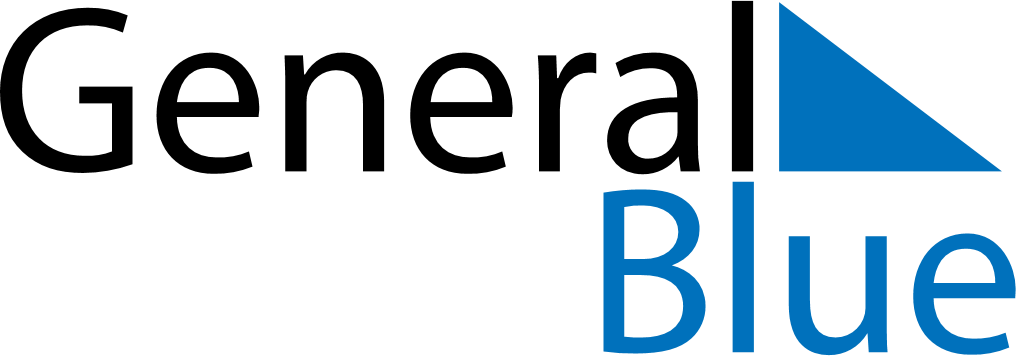 Weekly CalendarJune 19, 2023 - June 25, 2023Weekly CalendarJune 19, 2023 - June 25, 2023Weekly CalendarJune 19, 2023 - June 25, 2023Weekly CalendarJune 19, 2023 - June 25, 2023Weekly CalendarJune 19, 2023 - June 25, 2023Weekly CalendarJune 19, 2023 - June 25, 2023MONDAYJun 19TUESDAYJun 20WEDNESDAYJun 21THURSDAYJun 22FRIDAYJun 23SATURDAYJun 24SUNDAYJun 25